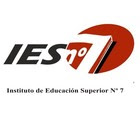 Instituto de Educación Superior N° 7Profesorado: Artes Visuales con Orientación en Producción resolución 293/16.Año Lectivo: 2021Asignatura: PRODUCCION EN EL PLANO I : DIBUJO I   Formato: TallerRégimen de Cursada: Anual, VirtualCurso: 1 añoCarga Horaria: 3 horas cátedras semanalesDocente a Cargo: Calabrasa, AndrésPROPÓSITOSGenerar  espacios que favorezcan la construcción de aprendizajes y la reflexión constante sobre sus producciones.Brindar un acercamiento a través de diferentes medios virtuales, bibliógraficos, documentales, visitas a exposiciones, etc del contexto artístico tanto local como nacional, latinoamericano y mundial.Adecuar materiales y herramientas para la composición de los diferentes trabajos prácticos.Favorecer la producción en lo que respecta a los procesos creativosOBJETIVOSParticipar de manera responsable y comprometida a las clases dispuestas desde la virtualidad, dando cuenta de las distintas actividades propuestas.Ejercitar el uso de las diferentes herramientas y materiales propias de las técnicas gráficas del dibujo.Presentar en tiempo y forma los bocetos para la corrección y realización posterior de las propuestas.Asumir un sentido crítico, reflexivo y creativo en toda su producción.Conquistar a través del lenguaje del dibujo  una identidad estética.Ejes de contenidos Cultura Método y estrategia de configuración, relación contenido- forma y figura- fondo. De la tridimensión a la bidimensión. Registro grafico del contexto espacial, de las formas de la naturaleza y de formas creadas para el ser humano. Las proporciones y relaciones. Figura y fonda. Organización de la imagen a partir de los elementos básicos del dibujo: punto, línea, plano, trama, textura. Aspectos estructurales. Estructura del plano/ de la forma. Estructuras concretas y abstractas. Proceso de representación analítica: visualización del objeto de estudio. Medición, encajado, proporción, sombreado y acabado. La mancha y el accidente. Formas orgánicas/inorgánicas. Abiertas/cerradas Indicadores de espacio. La luz. El volumen. Contraste, pasajes. Valores. Color. Gradación y degradación. Claroscuro. Construcción de lo volumétrico y la espacialidad. Sombras propias y arrojadas. Diversificación en el tratamiento de las superficies: texturas visuales y táctiles. Procesos de representación y organización en el dibujao El color en el dibujo. El dibujo coloreado. El color expresivo Trazo, huella, marca. La gestual. La intertextualidad en la imagen. Tipologías formales: escorzo, levitación fragmentación, metamorfosis, anamorfosis. Lo orgánico y lo inorgánico. La sensible y lo geométrico. Rupturas del espacia tradicional en el piano.           En relación a los aspectos técnicos Materiales y herramientas: grafito, lápices de colores, lápices de cera, pasteles, carbonillas, sanguina, sepia, tizas, carbón, tintas. Experimentación con materiales e instrumentos no convencionales. Técnicas puras y mixtas. Investigación de materiales y procedimientos no convencionales. Técnicas secas. Técnicas húmedas. Collage.  El dibujo a partir de proyecciones. Exploración de soportes: papeles, cartones, telas, madera, vidrio. Variaciones de tamaños y formas. Soportes del entorno: el suelo, las paredes, los objetos o en relación a la producción y contextualización de la imagen Procesos de observación y representación gráfica bidimensional Registro del contexto espacial, de las formas de la naturaleza y artificiales. Estrategias heurísticas en la producción de la imagen. Métodos de creación individual y colectiva. El dibujo como soporte de otras disciplinas. de herramientas tecnológicas en la elaboración de Ia imagen exhibición. Artistas locales, nacionales y latinoamericanos. Aspectos formales técnicos Técnicas, soportes y materiales según la intencionalidad del discurso personal. Intervenciones en muros. Stencil, sticker, grafitti. El dibujo en el diseño de mural y de objetos utilitarios. Procedimientos y materiales de color en el dibujo: tintas, lápices de colores, marcadores, papeles. Superficies, texturas, porosidades, tersuras. Calidades graficas: Experimentación de técnicas, la mancha, el chorreado. Búsquedas experimentales de dibujo con materiales alternativos: objetos en el espacio, proyecciones de Iuz, hilos, alambres, elementos de la naturaleza. Instalaciones. en reacción a la producción y contextualización de la imagen Métodos heurísticos en la producción de la imagen. Formatos alternativos de circulación del dibujo: fanzines, revistas, libro de artista, arte correo. El mural como proyecto grupal en la escuela y otros espacios educativos.ESTRATEGIAS METODOLÓGICASProducciones individuales.Lectura y análisis de imágenes, videos y films.Aula-taller - Classroom Documentos DriveClases Zoom y Meet Seguimiento, observación y corrección de forma grupal, e individual.EVALUACIÓNLa evaluación debe ser:Constante e individualizada a través de la observación directa.Integradora a través de la realización de actividades que impliquen la apropiación y relación de conceptos.Procesual en la medida que forma parte intrínseca del proceso de aprendizaje Sumativa a través de la elaboración y entrega final de los trabajos acordados.CRITERIOS DE EVALUACIÓNComprensión y relación de los conceptos de la materia. Presentación de trabajos en tiempo y forma de los trabajos consignados.Actitud participativa Creatividad y originalidad en la elaboración de las producciones.Respeto por las producciones propias y de sus pares. Organización  en el planeamiento de proyectos y planificaciones de trabajo.Disposición y apertura para aceptar las diferentes intervenciones.Compromiso en el entorno virtual.  BIBLIOGRAFÍA Sugerida M.VV (1982). Colección Pintores argentinos. Buenos Aires: CEAL. AA.W. (1976). Técnicas de la Pintura. Buenos Aires: Centro Editor de América Latina. M.VV. (1982). Colección Dibujantes argentinos. Buenos Aires: CEAL. siglo XX. Tomo I. Köln: Taschen.  Grupos, Movimientos, Tendencias del arte contemporáneo desde 1945. Buenos Aires: la marca editora. Bourriaud N. (2007). Postproduccion - la cultura como escenario - modos en que el arte reprograms mundo contemporáneo. Buenos Aires: Adriana Hidalgo Editora,. Crespi y Ferrairo (1977). Léxico técnico de las artes plásticas. Buenos Aires: Eudeba. Doerner M, (1973). Los mater/ales de la pintura y su aplicacion en el arte. Barcelona: Reverte. Dondis, D (1997). La sintaxis de la imagen. Barcelona: GilD. GOmez Molina, J. J., Cabezas, L, Bordes, J (2001/ 05). El Manual del Dibujo. Estrategias de su enseñanza en elsiglo XX'. Madrid: Cátedra. Molina, J. J. (Coord) (1999). Las estrategias del dibujo en el arte contemporáneo. Madrid: Catedra. Grosenick, U. (2002-2011). Art Now (vols l-IV). Cotonia: Taschen. Kandinsky, W (1981). Punto y linea sobre el piano. Barcelona: Barral/ Labor. Laddaga, R (2006). Estética de Ia emergencia. Buenos Aires: Adriana Hidalgo editora. López Anaya, J (2003). Ritos de fin de siglo. Arte Argentino y vanguardias internacionales. Buenos Aires: Emece. Wotlheim, R (1997). La pintura como arte. Madrid: La balsa de la Medusa. Pubflcaciones: Catalogos de exposiciones y críticas periodísticas. 